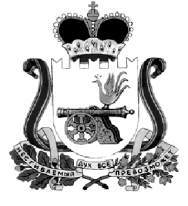 АДМИНИСТРАЦИЯ МУНИЦИПАЛЬНОГО ОБРАЗОВАНИЯ“КАРДЫМОВСКИЙ РАЙОН” СМОЛЕНСКОЙ ОБЛАСТИП О С Т А Н О В Л Е Н И Еот 12.10.2018   №00747О внесении изменений в муниципальную программу «Комплексное развитие систем коммунальной инфраструктуры в муниципальном образовании «Кардымовский район» Смоленской области на 2014- 2020 годы»Администрация муниципального образования «Кардымовский район» Смоленской областип о с т а н о в л я е т: 1. Внести в муниципальную программу «Комплексное развитие систем коммунальной инфраструктуры в муниципальном образовании «Кардымовский район» Смоленской области на 2017 - 2022 годы», утвержденную постановлением Администрации  муниципального образования «Кардымовский район» Смоленской области от 22.10.2014 г. № 00729 (в редакции постановлений от 31.12.2014 г.           № 00939, от 19.06.2015 г. № 00366, от 21.04.2016 г. № 00201, от 14.06.2017 г.           № 00380, от 15.08.2017 г. № 00514, от 04.12.2017 г. № 00857, от 22.12.2017 № 00938, от 29.05.2018 г. № 00381, от 22.06.2018 г. № 00479, от 26.07.2018 г. № 00567) следующие изменения:1.2. В Разделе 3. «Перечень программных мероприятий»:1) в задаче 1. «Модернизация и реконструкция систем централизованного теплоснабжения, водоснабжения и водоотведения»:- пункты 1.2, 1.3 изложить в следующей редакции:- позицию «Итого» изложить в следующей редакции:2) позицию «Всего по программе» изложить в следующей редакции:1.3. В разделе 4. «Обоснование ресурсного обеспечения Программы»: абзац первый изложить в новой редакции:«Общий объем финансирования Программы – 11 303,834 08 тыс. рублей, в том числе за счет средств бюджета муниципального образования «Кардымовский район» Смоленской области (далее - районный бюджет) – 7 841,425 85 тыс. рублей, за счет средств бюджета Смоленской области (далее - областной бюджет) –      3 462,408 23 тыс. рублей, в т.ч. по годам:2014 год – 864,842 16 тыс. рублей, в том числерайонный бюджет - 106,842 16 тыс. рублей,областной бюджет - 758,0 тыс. рублей;2015 год – 0,0 тыс. рублей, в том числерайонный бюджет – 0,0 тыс. рублей,областной бюджет - 0,0 тыс. рублей;2016 год – 0,0 тыс. рублей, в том числерайонный бюджет - 0,0 тыс. рублей,областной бюджет - 0,0 тыс. рублей;2017 год – 4 055,303 8 тыс. рублей, в том числерайонный бюджет - 1 915,742 53 тыс. рублей,областной бюджет - 2 139,561 27 тыс. рублей;2018 год – 6 383,688 12 тыс. рублей, в том числерайонный бюджет – 5 818,841 16 тыс. рублей,областной бюджет - 564,846 96 тыс. рублей;2019 год – 0,0 тыс. рублей, в том числерайонный бюджет - 0,0 тыс. рублей,областной бюджет - 0,0 тыс. рублей;2020 год – 0,0 тыс. рублей, в том числерайонный бюджет - 0,0 тыс. рублей,областной бюджет - 0,0 тыс. рублей».2. Сектору информационных технологий Администрации муниципального образования «Кардымовский район» Смоленской области разместить настоящее постановление на официальном сайте Администрации муниципального образования «Кардымовский район» Смоленской области.3. Контроль исполнения данного постановления возложить на заместителя Главы муниципального образования «Кардымовский район» Смоленской области Д.В. Тарасова.4. Настоящее постановление вступает в силу со дня его подписания.1.1. В Паспорте муниципальной программы позицию «Источники и объемы финансирования Программы» изложить в новой редакции:1.1. В Паспорте муниципальной программы позицию «Источники и объемы финансирования Программы» изложить в новой редакции:1.1. В Паспорте муниципальной программы позицию «Источники и объемы финансирования Программы» изложить в новой редакции:Источники и объемы финансирования ПрограммыОбщий объем финансирования Программы – 11 303,834 08 тыс. рублей, в том числе за счет средств бюджета муниципального образования «Кардымовский район» Смоленской области (далее - районный бюджет) – 7 841,425 85 тыс. рублей, за счет средств бюджета Смоленской области (далее - областной бюджет) – 3 462,408 23 тыс. рублей, в т.ч. по годам:2014 год – 864,842 16 тыс. рублей, в том числе районный бюджет - 106,842 16 тыс. рублей, областной бюджет - 758,00 тыс. рублей;2015 год – 0,0 тыс. рублей, в том числе районный бюджет – 0,0 тыс. рублей, областной бюджет - 0,0 тыс. рублей;2016 год – 0,0 тыс. рублей, в том числе районный бюджет - 0,0 тыс. рублей, областной бюджет - 0,0 тыс. рублей;2017 год – 4 055,303 8 тыс. рублей, в том числе районный бюджет - 1 915,742 53 тыс. рублей, областной бюджет - 2 139,561 27 тыс. рублей;2018 год – 6 383,688 12 тыс. рублей, в том числе районный бюджет – 5 818,841 16 тыс. рублей, областной бюджет - 564,846 96 тыс. рублей;2019 год – 0,0 тыс. рублей, в том числе районный бюджет - 0,0 тыс. рублей, областной бюджет - 0,0 тыс. рублей;2020 год – 0,0 тыс. рублей, в том числе районный бюджет - 0,0 тыс. рублей, областной бюджет - 0,0 тыс. рублей.Общий объем финансирования Программы – 11 303,834 08 тыс. рублей, в том числе за счет средств бюджета муниципального образования «Кардымовский район» Смоленской области (далее - районный бюджет) – 7 841,425 85 тыс. рублей, за счет средств бюджета Смоленской области (далее - областной бюджет) – 3 462,408 23 тыс. рублей, в т.ч. по годам:2014 год – 864,842 16 тыс. рублей, в том числе районный бюджет - 106,842 16 тыс. рублей, областной бюджет - 758,00 тыс. рублей;2015 год – 0,0 тыс. рублей, в том числе районный бюджет – 0,0 тыс. рублей, областной бюджет - 0,0 тыс. рублей;2016 год – 0,0 тыс. рублей, в том числе районный бюджет - 0,0 тыс. рублей, областной бюджет - 0,0 тыс. рублей;2017 год – 4 055,303 8 тыс. рублей, в том числе районный бюджет - 1 915,742 53 тыс. рублей, областной бюджет - 2 139,561 27 тыс. рублей;2018 год – 6 383,688 12 тыс. рублей, в том числе районный бюджет – 5 818,841 16 тыс. рублей, областной бюджет - 564,846 96 тыс. рублей;2019 год – 0,0 тыс. рублей, в том числе районный бюджет - 0,0 тыс. рублей, областной бюджет - 0,0 тыс. рублей;2020 год – 0,0 тыс. рублей, в том числе районный бюджет - 0,0 тыс. рублей, областной бюджет - 0,0 тыс. рублей.1.2Осуществление мероприятий по проведению регистрации прав муниципальной собственности на объекты теплоснабжения, водоснабжения и водоотведения2017-2018Отдел строительства, ЖКХ, транспорта, связи Администрации муниципального образования «Кардымовский район» Смоленской области296,731 850,00,00,01,2110,125,431 85160,00,00,0районный бюджетобластной бюджет1.3Расходы на реализацию мероприятий по обслуживанию, ремонту, строительству и изготовлению проектно-сметной документации сетей коммунальной инфраструктурыв том числе:Кардымовское г/п;Березкинское с/п;Каменское с/п;Мольковское с/п;Первомайское с/п;Соловьевское с/п;Тюшинское с/п;Шокинское с/п2017-2018Отдел строительства, ЖКХ, транспорта, связи Администрации муниципального образования «Кардымовский район» Смоленской области4 337,563 880,00,00,0482,256 94482,256 94-------3 855,306 941 328,306 94500,0650,0303,0250,046,0250,0528,00,00,0районный бюджетИтого:в том числе8 176,148 650,00,00,03 741,385 534 434,763 120,00,0средства районного бюджета5 906,048 650,00,00,01 631,285 534 274,763 120,00,0средства областного бюджета2 270,10,00,00,02 110,1160,00,00,0Всего по программе:в том числе:11 303,834 08864,842 160,00,04 055,303 86 383,688 120,00,0средства районного бюджета7 841,425 85106,842 160,00,01 915,742 535 818,841 160,00,0средства областного бюджета 3 462,408 23758,00,00,02 139,561 27564,846 960,00,0Глава муниципального образования «Кардымовский район» Смоленской областиП.П. Никитенков